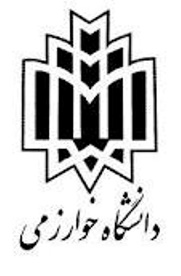 دانشکده تربیت بدنی و علوم ورزشینام درس: بدمینتون تخصصیBadminton  استاد درس: آقای علی شاه حسینی shahhosseini_ali@yahoo.com  خانم گلنازفائزیGolnaz@faezi.comتعداد واحد: 2واحد کارشناسی   نوع واحد: عملی زمان برگزاری کلاس: آقایان شنبه و دوشنبه وقت سوم و چهارم خانمها: یکشنبه و سه شنبه وقت اول و دوم هدف درس:آموزش و یادگیری تکنیک و تاکتیک در رشته بدمینتون فعالیت های آموزشی: تمرینات و حضور فعال در کلاس: 2نمره ارائه طرح درس در رابطه با کلاس داری در رشته بدمینتون :2 نمره نمره پایان ترم: 16 نمره منابع اصلی درس:Level 1 teaching method  Badminton coach education manual .BWF 2011Shuttle time for universities course description. BWF2014موضوع درس:جلسه 1: خلاصه ای از تاریخچه رشته بدمینتون و آشنایی با توپ و راکت و زمین بدمینتونجلسه2: نحوه گرفتن صحیح راکت برای ضربات موافق و مخالف جلسه 3: تمرینات راکت گیری و آموزش اجرا سرویس کوتاه بکهند و نت کینگ جلسه4: تمرینات سرویس کوتاه بکهند و آموزش سرویس تیز بکهند و انجام تمرینات سرویس جلسه5: آموزش کنترل ضربات در منطقه جلویی زمین و انجام تمرینات جلسه6: آموزش تکنیک نت و آندرهند و انجام تمرینات مربوطه جلسه7: آموزش سرویس کوتاه و بلند و تیز فورهند و انجام تمرینات مربوطه و جلسه قبلجلسه8: آموزش ضربات میانی زمین(درایو داخل بدن, خارج بدن, بالای کمر و پایین کمر) جلسه 9: انجام تمرینات جلسه قبل و انجام تمرینات ترکیبی جلویی و میانی زمین جلسه10: آموزش ضربات انتهایی زمین (تاس کلیر و دراپ شات) جلسه 11: انجام تمرینات ضربات بالای سر و تمرینات ترکیبی مربوطه جلسه12: آموزش قوانین و مقررات بازی بدمینتون وآموزش طراحی طرح درس جلسه13: آموزش ضربات حمله ای  اسمش وحمله روی تور انجام تمرینات مربوطه جلسه 14: آموزش ضربات دفاعی و انجام تمرینات ترکیبیجلسه15: آگاهی با مشخصات فرود هر ضربه و نحوه انتخاب ضربات در مناطق زمین بدمینتون جلسه16: آموزش و انجام تمرینات موارد استفاده از هر ضربه در هنگام بازی جلسه17: تجزیه و تحلیل بازی و گیم زدن جلسه18: تمرین تمرینات ترکیبی ضربات مستقیم و مورب جلسه19: آموزش نحوه ایستادن و محل قرار گرفتن بازیکن در زمین بازی و انجام تمرینات جلسه 21 22 20: اجرا طرح درس به صورت گروهی جلسه 24 23: جم بندی و انجتم تمرینات و آمادگی برای امتحان عملیجلسه 25 24 : امتحان